Publicado en Madrid el 28/11/2022 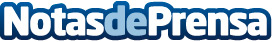 La solución híbrida para el dolor articular ha llamado la atención de la Organización Mundial de la SaludEl dolor articular y la osteoartritis son una de las quejas más importantes de los pacientes en todo el mundo. La Organización Mundial de la Salud (OMS) predice que para 2050, 130 millones de personas en todo el mundo sufrirán dolor en las articulaciones y artrosis. Así mismo, según la Organización Mundial de la Salud, hacia el año 2050, 40 millones de personas perderán su capacidad funcional debido a la osteoartritisDatos de contacto:Juan Pedro+34 175596390Nota de prensa publicada en: https://www.notasdeprensa.es/la-solucion-hibrida-para-el-dolor-articular-ha Categorias: Internacional Medicina Industria Farmacéutica Madrid Innovación Tecnológica http://www.notasdeprensa.es